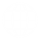 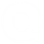 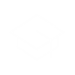 A B O U T  M EVijendra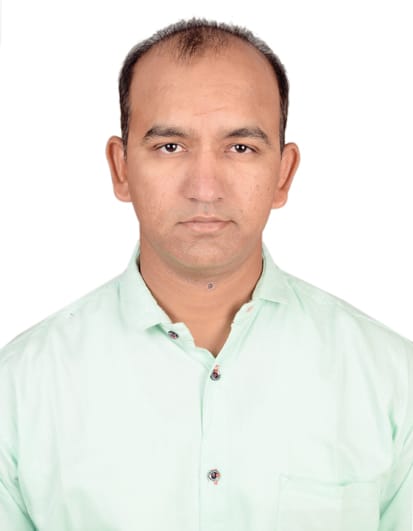 office executiveObjectiveTo achieve professional excellence and enhance my expertise in the relevant field by joining with a dynamic motivated team that works towards the growth of the organization.Experiencesenior associate ((Aug2011 – May 2012)Maintaining daily MIS and circulate up to state level.We are in the head branch so coordinate with other branches ona daily basis for collecting MIS data.Login of files into the FINNONE application for loan processing.Preparing CAM (Credit Appraisal Memo) of a client for forwarding.We checked the creditability of a customer by visit or bytelephonic conversation.Frequently used word processing, spreadsheet, database, and presentation software. Proprietor(July 2012 – April 2019)Doing all works which is essential to operate a firm like sales, marketing, manufacturing,labor management, accounts, payment collection, customer handling and much more…Assistant Manager(March 2009 – July 2011)Assisted with team building initiatives and overall supportfor maintenance of organizational culture and employee morale.Compiled and analysed sales and marketing reports. Frequently used word processing, spreadsheet, database andpresentation software.Oversaw inventory and office supply purchases. Skills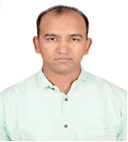 I am versatile and hardworking Administrative assistant driven to improve productivityand customer relations with attention to detail and a professional demeanor.I am versatile and hardworking Administrative assistant driven to improve productivityand customer relations with attention to detail and a professional demeanor.I am versatile and hardworking Administrative assistant driven to improve productivityand customer relations with attention to detail and a professional demeanor.I am versatile and hardworking Administrative assistant driven to improve productivityand customer relations with attention to detail and a professional demeanor.I am versatile and hardworking Administrative assistant driven to improve productivityand customer relations with attention to detail and a professional demeanor.I am versatile and hardworking Administrative assistant driven to improve productivityand customer relations with attention to detail and a professional demeanor.Vijendraoffice executiveObjectiveTo achieve professional excellence and enhance my expertise in the relevant field by joining with a dynamic motivated team that works towards the growth of the organization.Experiencesenior associate ((Aug2011 – May 2012)Maintaining daily MIS and circulate up to state level.We are in the head branch so coordinate with other branches ona daily basis for collecting MIS data.Login of files into the FINNONE application for loan processing.Preparing CAM (Credit Appraisal Memo) of a client for forwarding.We checked the creditability of a customer by visit or bytelephonic conversation.Frequently used word processing, spreadsheet, database, and presentation software. Proprietor(July 2012 – April 2019)Doing all works which is essential to operate a firm like sales, marketing, manufacturing,labor management, accounts, payment collection, customer handling and much more…Assistant Manager(March 2009 – July 2011)Assisted with team building initiatives and overall supportfor maintenance of organizational culture and employee morale.Compiled and analysed sales and marketing reports. Frequently used word processing, spreadsheet, database andpresentation software.Oversaw inventory and office supply purchases. SkillsC O N T A C TC O N T A C TC O N T A C TC O N T A C TVijendraoffice executiveObjectiveTo achieve professional excellence and enhance my expertise in the relevant field by joining with a dynamic motivated team that works towards the growth of the organization.Experiencesenior associate ((Aug2011 – May 2012)Maintaining daily MIS and circulate up to state level.We are in the head branch so coordinate with other branches ona daily basis for collecting MIS data.Login of files into the FINNONE application for loan processing.Preparing CAM (Credit Appraisal Memo) of a client for forwarding.We checked the creditability of a customer by visit or bytelephonic conversation.Frequently used word processing, spreadsheet, database, and presentation software. Proprietor(July 2012 – April 2019)Doing all works which is essential to operate a firm like sales, marketing, manufacturing,labor management, accounts, payment collection, customer handling and much more…Assistant Manager(March 2009 – July 2011)Assisted with team building initiatives and overall supportfor maintenance of organizational culture and employee morale.Compiled and analysed sales and marketing reports. Frequently used word processing, spreadsheet, database andpresentation software.Oversaw inventory and office supply purchases. Skills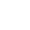 Vijendra.392371@2freemail.com Vijendra.392371@2freemail.com Vijendra.392371@2freemail.com Vijendra.392371@2freemail.com Vijendraoffice executiveObjectiveTo achieve professional excellence and enhance my expertise in the relevant field by joining with a dynamic motivated team that works towards the growth of the organization.Experiencesenior associate ((Aug2011 – May 2012)Maintaining daily MIS and circulate up to state level.We are in the head branch so coordinate with other branches ona daily basis for collecting MIS data.Login of files into the FINNONE application for loan processing.Preparing CAM (Credit Appraisal Memo) of a client for forwarding.We checked the creditability of a customer by visit or bytelephonic conversation.Frequently used word processing, spreadsheet, database, and presentation software. Proprietor(July 2012 – April 2019)Doing all works which is essential to operate a firm like sales, marketing, manufacturing,labor management, accounts, payment collection, customer handling and much more…Assistant Manager(March 2009 – July 2011)Assisted with team building initiatives and overall supportfor maintenance of organizational culture and employee morale.Compiled and analysed sales and marketing reports. Frequently used word processing, spreadsheet, database andpresentation software.Oversaw inventory and office supply purchases. SkillsVijendraoffice executiveObjectiveTo achieve professional excellence and enhance my expertise in the relevant field by joining with a dynamic motivated team that works towards the growth of the organization.Experiencesenior associate ((Aug2011 – May 2012)Maintaining daily MIS and circulate up to state level.We are in the head branch so coordinate with other branches ona daily basis for collecting MIS data.Login of files into the FINNONE application for loan processing.Preparing CAM (Credit Appraisal Memo) of a client for forwarding.We checked the creditability of a customer by visit or bytelephonic conversation.Frequently used word processing, spreadsheet, database, and presentation software. Proprietor(July 2012 – April 2019)Doing all works which is essential to operate a firm like sales, marketing, manufacturing,labor management, accounts, payment collection, customer handling and much more…Assistant Manager(March 2009 – July 2011)Assisted with team building initiatives and overall supportfor maintenance of organizational culture and employee morale.Compiled and analysed sales and marketing reports. Frequently used word processing, spreadsheet, database andpresentation software.Oversaw inventory and office supply purchases. SkillsVijendraoffice executiveObjectiveTo achieve professional excellence and enhance my expertise in the relevant field by joining with a dynamic motivated team that works towards the growth of the organization.Experiencesenior associate ((Aug2011 – May 2012)Maintaining daily MIS and circulate up to state level.We are in the head branch so coordinate with other branches ona daily basis for collecting MIS data.Login of files into the FINNONE application for loan processing.Preparing CAM (Credit Appraisal Memo) of a client for forwarding.We checked the creditability of a customer by visit or bytelephonic conversation.Frequently used word processing, spreadsheet, database, and presentation software. Proprietor(July 2012 – April 2019)Doing all works which is essential to operate a firm like sales, marketing, manufacturing,labor management, accounts, payment collection, customer handling and much more…Assistant Manager(March 2009 – July 2011)Assisted with team building initiatives and overall supportfor maintenance of organizational culture and employee morale.Compiled and analysed sales and marketing reports. Frequently used word processing, spreadsheet, database andpresentation software.Oversaw inventory and office supply purchases. Skills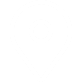 Vijendraoffice executiveObjectiveTo achieve professional excellence and enhance my expertise in the relevant field by joining with a dynamic motivated team that works towards the growth of the organization.Experiencesenior associate ((Aug2011 – May 2012)Maintaining daily MIS and circulate up to state level.We are in the head branch so coordinate with other branches ona daily basis for collecting MIS data.Login of files into the FINNONE application for loan processing.Preparing CAM (Credit Appraisal Memo) of a client for forwarding.We checked the creditability of a customer by visit or bytelephonic conversation.Frequently used word processing, spreadsheet, database, and presentation software. Proprietor(July 2012 – April 2019)Doing all works which is essential to operate a firm like sales, marketing, manufacturing,labor management, accounts, payment collection, customer handling and much more…Assistant Manager(March 2009 – July 2011)Assisted with team building initiatives and overall supportfor maintenance of organizational culture and employee morale.Compiled and analysed sales and marketing reports. Frequently used word processing, spreadsheet, database andpresentation software.Oversaw inventory and office supply purchases. SkillsVijendraoffice executiveObjectiveTo achieve professional excellence and enhance my expertise in the relevant field by joining with a dynamic motivated team that works towards the growth of the organization.Experiencesenior associate ((Aug2011 – May 2012)Maintaining daily MIS and circulate up to state level.We are in the head branch so coordinate with other branches ona daily basis for collecting MIS data.Login of files into the FINNONE application for loan processing.Preparing CAM (Credit Appraisal Memo) of a client for forwarding.We checked the creditability of a customer by visit or bytelephonic conversation.Frequently used word processing, spreadsheet, database, and presentation software. Proprietor(July 2012 – April 2019)Doing all works which is essential to operate a firm like sales, marketing, manufacturing,labor management, accounts, payment collection, customer handling and much more…Assistant Manager(March 2009 – July 2011)Assisted with team building initiatives and overall supportfor maintenance of organizational culture and employee morale.Compiled and analysed sales and marketing reports. Frequently used word processing, spreadsheet, database andpresentation software.Oversaw inventory and office supply purchases. SkillsE D u c a t i o nE D u c a t i o nE D u c a t i o nVijendraoffice executiveObjectiveTo achieve professional excellence and enhance my expertise in the relevant field by joining with a dynamic motivated team that works towards the growth of the organization.Experiencesenior associate ((Aug2011 – May 2012)Maintaining daily MIS and circulate up to state level.We are in the head branch so coordinate with other branches ona daily basis for collecting MIS data.Login of files into the FINNONE application for loan processing.Preparing CAM (Credit Appraisal Memo) of a client for forwarding.We checked the creditability of a customer by visit or bytelephonic conversation.Frequently used word processing, spreadsheet, database, and presentation software. Proprietor(July 2012 – April 2019)Doing all works which is essential to operate a firm like sales, marketing, manufacturing,labor management, accounts, payment collection, customer handling and much more…Assistant Manager(March 2009 – July 2011)Assisted with team building initiatives and overall supportfor maintenance of organizational culture and employee morale.Compiled and analysed sales and marketing reports. Frequently used word processing, spreadsheet, database andpresentation software.Oversaw inventory and office supply purchases. SkillsVijendraoffice executiveObjectiveTo achieve professional excellence and enhance my expertise in the relevant field by joining with a dynamic motivated team that works towards the growth of the organization.Experiencesenior associate ((Aug2011 – May 2012)Maintaining daily MIS and circulate up to state level.We are in the head branch so coordinate with other branches ona daily basis for collecting MIS data.Login of files into the FINNONE application for loan processing.Preparing CAM (Credit Appraisal Memo) of a client for forwarding.We checked the creditability of a customer by visit or bytelephonic conversation.Frequently used word processing, spreadsheet, database, and presentation software. Proprietor(July 2012 – April 2019)Doing all works which is essential to operate a firm like sales, marketing, manufacturing,labor management, accounts, payment collection, customer handling and much more…Assistant Manager(March 2009 – July 2011)Assisted with team building initiatives and overall supportfor maintenance of organizational culture and employee morale.Compiled and analysed sales and marketing reports. Frequently used word processing, spreadsheet, database andpresentation software.Oversaw inventory and office supply purchases. Skills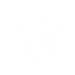  ICFAI UniversityDiploma in Business                             management 2008 ICFAI UniversityDiploma in Business                             management 2008 ICFAI UniversityDiploma in Business                             management 2008 ICFAI UniversityDiploma in Business                             management 2008Vijendraoffice executiveObjectiveTo achieve professional excellence and enhance my expertise in the relevant field by joining with a dynamic motivated team that works towards the growth of the organization.Experiencesenior associate ((Aug2011 – May 2012)Maintaining daily MIS and circulate up to state level.We are in the head branch so coordinate with other branches ona daily basis for collecting MIS data.Login of files into the FINNONE application for loan processing.Preparing CAM (Credit Appraisal Memo) of a client for forwarding.We checked the creditability of a customer by visit or bytelephonic conversation.Frequently used word processing, spreadsheet, database, and presentation software. Proprietor(July 2012 – April 2019)Doing all works which is essential to operate a firm like sales, marketing, manufacturing,labor management, accounts, payment collection, customer handling and much more…Assistant Manager(March 2009 – July 2011)Assisted with team building initiatives and overall supportfor maintenance of organizational culture and employee morale.Compiled and analysed sales and marketing reports. Frequently used word processing, spreadsheet, database andpresentation software.Oversaw inventory and office supply purchases. Skills vikram universityBachelor of Science 2006 vikram universityBachelor of Science 2006 vikram universityBachelor of Science 2006 vikram universityBachelor of Science 2006Vijendraoffice executiveObjectiveTo achieve professional excellence and enhance my expertise in the relevant field by joining with a dynamic motivated team that works towards the growth of the organization.Experiencesenior associate ((Aug2011 – May 2012)Maintaining daily MIS and circulate up to state level.We are in the head branch so coordinate with other branches ona daily basis for collecting MIS data.Login of files into the FINNONE application for loan processing.Preparing CAM (Credit Appraisal Memo) of a client for forwarding.We checked the creditability of a customer by visit or bytelephonic conversation.Frequently used word processing, spreadsheet, database, and presentation software. Proprietor(July 2012 – April 2019)Doing all works which is essential to operate a firm like sales, marketing, manufacturing,labor management, accounts, payment collection, customer handling and much more…Assistant Manager(March 2009 – July 2011)Assisted with team building initiatives and overall supportfor maintenance of organizational culture and employee morale.Compiled and analysed sales and marketing reports. Frequently used word processing, spreadsheet, database andpresentation software.Oversaw inventory and office supply purchases. Skills